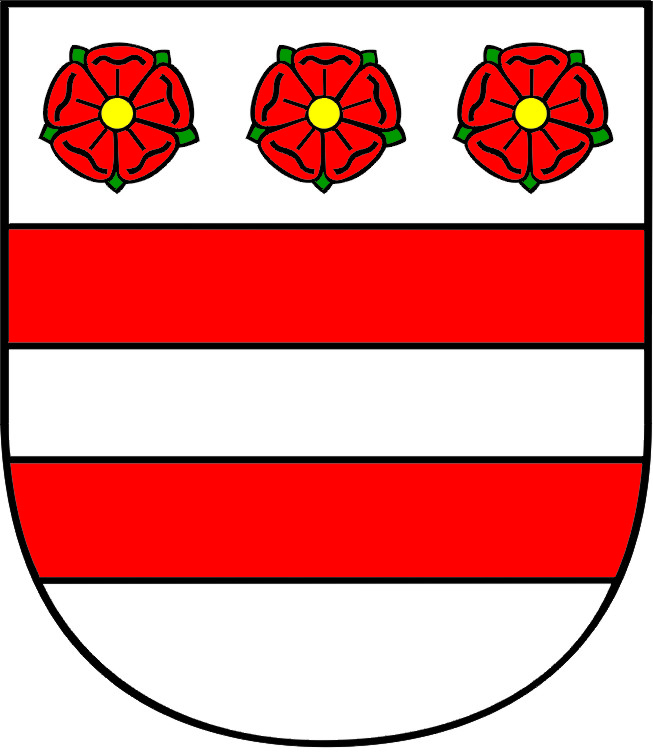 MESTSKÝ ÚRAD V PREŠOVEOdbor  vnútornej správy organizačno-právne oddelenieMesto Prešov	Hlavná 73080 01 Prešov__________________________________________________________________________________________																		    Adresované:                                                                          vecne príslušným vedúcim odborov MsÚ                                                                          a náčelníkovi Mestskej polície v PrešoveVáš list číslo/zo dňa                         Naše číslo	         Vybavuje/linka	                 Prešov                                                         V./VY./2015/1905                                                                           16.6.2015VECPožiadavky zo zasadnutia VMČ č. 3 – zo dňa 1.6.2015Zápisnica VMČ č. 3 bola na MsÚ doručená  dňa  10.6.2015 Požadovaný dátum zaslania odpovedí na požiadavky 17.7.2015_________________________________________________________________________Požiadavka č. 132/3/15 – vo veci opravy komunikácie na ul. Surdok.	Peter Janíčko: opätovne žiada a urguje opravu komunikácie Surdok a vybudovanie verejného osvetlenia od konečnej zastávky MHD  po posledný dom,žiada vyčistiť priekopy  pozdĺž celej komunikácie – havarijný stav, v nepriaznivom počasí sa vylieva voda na miestnu komunikáciu a nedá sa po nej prechádzať,pri Kaplnke žiadajú vysprávky v časti krajnice vozovky.žiada o opätovné osadenie tabule s označením Zákaz sypať smetie v poslednej zákrute pri vjazde Ul. SurdokVMČ žiada kvalitne previesť vysprávky nastriekaním asfaltu, prípadne urobiť súvislé vysprávky z dôvodu dlhšej trvácnosti komunikácie, taktiež žiada vysprávky v časti krajnice vozovky a odborné posúdenie prepychu pod komunikáciou Ul. Surdok – zvod do Sekčova. Požiadavka odstúpená na vybavenie odboru dopravy, životného prostredia  a komunálnych služieb MsÚ.Požiadavka č. 133/3/15 – vo veci vybudovania verejného osvetlenia na ul. Surdok.	Peter Janíčko: opätovne žiada a urguje vybudovanie verejného osvetlenia od konečnej zastávky MHD  po posledný dom,Požiadavka odstúpená na vybavenie odboru strategického rozvoja MsÚ.Požiadavka č. 134/3/15 – vo veci posunu spojenia MHD, osadenia dopravného zrkadla a osadenia.	Peter Janíčko: žiada posunúť spoj MHD č. 41 v čase od 15.30 h až na konečnú zastávku MHD Ul. Surdok,   v čase špičky od 6.00 – 9.00 h a od 13.00 – 18.00 h s frekvenciou každú hodinu, posledný spoj o 22.00 h,žiada o osadenie dopravného zrkadla na Kútoch v prvej ľavotočivej zákrute pri dome p. Makulu,Požiadavka odstúpená na vybavenie odboru dopravy, životného prostredia  a komunálnych služieb MsÚ.Požiadavka č. 135/3/15 – vo veci odstránenia čiernej skládky na ul. Surdok.	Peter Janíčko: žiada o odstránenie čiernej skládky v poslednej zákrute pri vjazde Ul. Surdok.Požiadavka odstúpená na vybavenie mestskej polícii.Požiadavka č. 136/3/15 – vo veci riešenia vjazdu k rodinným domom na ul. Kotrádova.	Miroslav Baláž: žiada riešiť vjazdy k rodinným domom cez chodník na Ul. Kotrádova 1- 7.VMČ žiada riešiť PD vstupy k rodinným domom, vybúranie starej cesty.Požiadavka odstúpená na vybavenie odboru strategického rozvoja MsÚ.Požiadavka č. 137/3/15 – vo veci vyčistenia kanalizácie na ul. Kotrádova.	Miroslav Baláž: žiada vyčistiť kanalizáciu na Ul. Kotrádovej. VMČ žiada prečistiť kanalizáciu – rohové vpuste a revitalizovať parkoviská na ul. Kotrádovej (zistiť či sú mestské). Požiadavka odstúpená na vybavenie odboru dopravy, životného prostredia  a komunálnych služieb v súčinnosti s odborom správy mestského majetku MsÚ.Požiadavka č. 138/3/15 – vo veci opätovnej žiadosti k zriadeniu hliadok na ul. K Starej tehelni.	Rudolf Slepčík: opätovne žiada zriadiť rómske hliadky v súčinnosti s Mestskou políciou, monitorovanie neprispôsobivej mládeže.VMČ žiada o zriadenie pracoviska MsP a častejšie hliadky vo večerných hodinách. Požiadavka odstúpená na vybavenie mestskej polícii.Požiadavka č. 139/3/15 – vo veci zabezpečenia aktivít pre deti v komunitných centrách na ul. K Starej tehelni.	Rudolf Slepčík: zabezpečenie aktivít pre deti v komunitných centrách. Požiadavka odstúpená na vybavenie odboru sociálnych služieb MsÚ.Požiadavka č. 140/3/15 – vo veci pristavenia kontajnerov, vypratania pivníc, vyčistenia kanalizácie a trávnatých plôch, osadenia lavičiek a   na ul. K Starej tehelni.	Rudolf Slepčík: žiada pristavenie kontajnerov na vypratanie pivníc v bytových domoch pred vchody K Starej tehelni 6, 7, 8,žiada vyčistiť kanalizáciu – pri nepriaznivom počasí voda a nánosy stekajú mimo kanalizácie,žiada o vyčistenie trávnatých plôch okolo existujúceho ihriska,žiada o osadenie lavičiek – vytvoriť oddychovú zónu,VMČ žiada zabezpečiť dodatočné jarné upratovanie (pristavenie kontajneru), navýšiť počet zberných nádob  k vchodom. Žiada prečistiť kanalizačné vpuste.  Požiadavka odstúpená na vybavenie odboru dopravy, životného prostredia  a komunálnych služieb MsÚ.Požiadavka č. 141/3/15 – vo veci vybudovania chodníka z ul. K Starej tehelni smerom na ul. Murársku a ul. Sabinovskú.Rudolf Slepčík: žiada o vybudovanie pešieho chodníka v trase K Starej tehelni – Murárska – Sabinovská.Požiadavka odstúpená na vybavenie odboru strategického rozvoja MsÚ.Požiadavka č. 142/3/15 – vo veci vymaľovania, predelenia vchodov v bytových domoch  a umiestnenia poštových schránok na ul. K Starej tehelni.	Rudolf Slepčík: žiada o vymaľovanie vchodov v bytových domoch v spolupráci s nájomníkmi,žiada o predelenie jednotlivých vchodov.Radoslav Karchňák:žiada o umiestnenie poštových schránok v lokalite K Starej tehelni,VMČ žiada preveriť možnosť umiestniť poštové schránky v komunitnom centre.    Požiadavka odstúpená na vybavenie spoločnosti PREŠOV REAL, s.r.o.Požiadavka č. 143/3/15 – vo veci navýšenia počtu kontajnerov a kosby na ul. K Starej tehelni.Radoslav Karchňák:žiada o navýšenie počtu kontajnerov,žiada o vykosenie lokality k Starej tehelni.Požiadavka odstúpená na vybavenie odboru dopravy, životného prostredia  a komunálnych služieb MsÚ.Požiadavka č. 144/3/15 – vo veci opravy ihriska a osadenia športových prvkov ul. K Starej tehelni.Emília Krajňáková:žiada o  opravu starého ihriska v lokalite K Starej tehelni,žiada osadiť na ihrisku športové  prvky.VMČ žiada osadiť lavičky.Požiadavka odstúpená na vybavenie odboru dopravy, životného prostredia  a komunálnych služieb MsÚ.Požiadavka č. 145/3/15 – vo veci navýšenia počtu kontajnerov a kosby na ul. K Starej tehelni.Emília Krajňáková:žiada o vybudovanie detských ihrísk v lokalite K Starej tehelni.Požiadavka odstúpená na vybavenie odboru strategického rozvoja MsÚ.Požiadavka č. 146/3/15 – vo veci zriadenia školského spoja pre školopovinné deti z lokality ul. K Starej tehelni.VMČ žiada zriadiť školský spoj pre školopovinné deti.Požiadavka odstúpená na vybavenie odboru dopravy, životného prostredia  a komunálnych služieb MsÚ.Požiadavka č. 147/3/15 – vo veci stavebného ukončenia zastávky MHD – Razcestie Kúty.Lucia Fedorová:žiada o skontrolovanie zastávok MHD – Rázcestie Kúty, kde sa nachádza neupravená plocha ešte od osadenia prístrešku,  zastávka je zarastená trávou, žiada informáciu kto je zodpovedný za preberanie stavby. Pozri príloha č. 1AVMČ žiada skontrolovať zastávku MHD a stavebne ju ukončiť.Požiadavka odstúpená na vybavenie odboru správy majetku mesta MsÚ.Požiadavka č. 148/3/15 – vo veci úpravy cesty, chodníkov a vyčistenia priekop v priemyselnej časti  Širpo.Lucia Fedorová:žiada o úpravu cesty a jej okrajov a chodníkov v priemyselnej časti  Širpo, vyčistenie priekop lemujúcich komunikáciu. Pozri príloha č. 1BPožiadavka odstúpená na vybavenie odboru dopravy, životného prostredia  a komunálnych služieb MsÚ.Požiadavka č. 149/3/15 – vo veci úpravy grafikonu linky č. 17 .Lucia Fedorová:žiada o úpravu grafikonu linky č. 17,  smerom Širpo – Sídlisko III po 14.00 h v čase špičky.VMČ žiada skontrolovať zastávku MHD a stavebne ju ukončiť.Požiadavka odstúpená na vybavenie odboru dopravy, životného prostredia  a komunálnych služieb MsÚ.Požiadavka č. 150/3/15 – vo veci preverenia vlastníckych vzťahov a následného vyčistenia rigolov na ul. Strojníckej.VMČ žiada skontrolovať a vyčistiť  rigoly na Ul. Strojníckej – preveriť vlastnícke vzťahy, preveriť potreby dobudovania chodníkov v časti na Ul. Strojníckej z hľadiska bezpečnosti.Požiadavka odstúpená na vybavenie odboru správy mestského majetku v súčinnosti s odborom dopravy, životného prostredia  a komunálnych služieb MsÚ.Požiadavka č. 151/3/15 – vo veci vyčistenia priekopy na ul. Pažica.Janka Šofranková, Miroslav Vejčík:žiada vyčistiť priekopy na Ul. Pažica – nepárne čísla, voda steká do dvorov. VMČ žiada o vyčistenie a vykosenie priekop na Ul. Pažica.Požiadavka odstúpená na vybavenie odboru dopravy, životného prostredia  a komunálnych služieb MsÚ.Požiadavka č. 152/3/15 – vo veci prešetrenia súhlasu na zriadenie umyvárky a vypúšťanie vody do okolitých záhrad na ul. Vranovskej.Janka Šofranková, Miroslav Vejčík:žiada preveriť umyvárku na Ul. Vranovskej, kde majú susedia podozrenie na trativod – vypúšťanie vody steká do záhrad. VMČ žiada prešetriť súhlas na umyvárku na Ul. Vranovskej oproti cintorínu – stavebné šetrenie od kolaudácie je  zvýšená hladina spodnej vody v okolí.Požiadavka odstúpená na vybavenie odboru územného plánovania a stavebného úradu MsÚ.Požiadavka č. 153/3/15 – vo veci výzvy majiteľa pozemku v okolí zastávky pri Letisku a orez stromov a kríkov. Janka Šofranková, Miroslav Vejčík:žiada na zastávke pri Letisku orezať konáre vzrastlých stromov a kríkov zasahujúcich do chodníka, kde sa nedá prechádzať.    VMČ žiada MsP , aby upozornila majiteľa kríkov, aby urobil nápravu. Požiadavka odstúpená na vybavenie mestskej polícii.Požiadavka č. 154/3/15 – vo veci riešenia kanalizácie, čistenia zastávok a zverejnenia hamonogramu kosenia. Pavol Lipka:žiada riešiť dažďovú kanalizáciu na Ul. Pažica,žiada zverejniť harmonogram kosenia na vývesnej tabuli v Nižnej Šebastovej,žiada pravidelné čistenie zastávok MHD od snehu,žiada o osadenie tabule Zákaz venčenia psov v Panskej záhrade.Požiadavka odstúpená na vybavenie odboru dopravy, životného prostredia  a komunálnych služieb MsÚ.Požiadavka č. 155/3/15 – vo veci zníženia rýchlosti pri prechode pre chodcov na ul. Vranovskej. Pavol Lipka:žiada znížiť rýchlosť pri prechode pre chodcov pri cintoríne na Ul. Vranovskej,Požiadavka odstúpená na vybavenie odboru dopravy, životného prostredia  a komunálnych služieb MsÚ.Požiadavka č. 156/3/15 – vo veci monitorovania a preverenia realizácie kamerového systému v Panskej záhrade.Pavol Lipka:žiada opakovane monitorovať Panskú záhradu.VMČ žiada preveriť, či bol realizovaný kamerový systém v Panskej záhrade.Požiadavka odstúpená na vybavenie mestskej polícii.Požiadavka č. 157/3/15 – vo veci podania informácie k zámene/kúpe kaštieľa v Nižnej Šebastovej.Pavol Lipka:žiada poskytnúť informáciu, v akom štádiu riešenia je stav  odpredaj Kaštieľa v Nižnej Šebastovej.Požiadavka odstúpená na vybavenie odboru mestského majetku MsÚ.Požiadavka č. 158/3/15 – vo veci výrubu stromu na ul. Narcisovej.Lucia Mochnayová:Pozri prílohu č. 2Požiadavka odstúpená na vybavenie odboru dopravy, životného prostredia  a komunálnych služieb MsÚ.Požiadavka č. 159/3/15 – vo veci havarijného stavu kanalizácie na ul. K Surdoku.Stanislav Bratko, Boris Labanc:požiadali o riešenie havarijného stavu kanalizácie K Surdoku, kde je mestská dažďová kanalizácia napojená na kanalizáciu v súkromnom vlastníctve v lokalite K Surdoku a je tam problém zo zaplavovaním súkromných pozemkov vo vlastníctve p. Bratka a               p. Labanca,žiadajú pravidelné čistenie rigolov na Ul. K Surdoku,  dôsledkom nevyčistenia je pravidelné zaplavovanie územia. Pozri príloha č. 3  Požiadavka odstúpená na vybavenie odboru dopravy, životného prostredia  a komunálnych služieb MsÚ.Požiadavka č. 160/3/15 – vo veci dobudovania kanalizácie na ul. K Surdoku.Stanislav Bratko, Boris Labanc:žiadajú dobudovať 2. etapu kanalizácie, aby bola dažďová voda zvedená mimo areálov do Sekčova, VMČ žiada pripraviť PD na vybudovanie kanalizácie – odvod dažďovej vody ČS – 2, požiadať VVS o napojenie kanalizačných zvodov.Požiadavka odstúpená na vybavenie odboru strategického rozvoja MsÚ.Požiadavka č. 161/3/15 – vo veci osadenia dopravného zrkadla na ul. Dúbravská.VMČ č.3:1./  Žiada osadiť cestné zrkadlo pre sprehľadnenie cestnej premávky na Ul. Dúbravská č. 36, Prešov.Požiadavka odstúpená na vybavenie odboru dopravy, životného prostredia  a komunálnych služieb MsÚ.Požiadavka č. 162/3/15 – vo veci osadenia svetelného bodu na ul. Wolkerovej a osvetlenia na ul. Murgašovej.VMČ č.3:2./   Žiada osadenie svetelného bodu na Ul. Wolkerova – Mlynský náhon nad ihriskom.3./   Urguje osvetlenie na Ul. Murgašovej v Prešove.Požiadavka odstúpená na vybavenie odboru dopravy, životného prostredia  a komunálnych služieb MsÚ.Požiadavka č. 163/3/15 – vo veci vyčistenia rigolu na ul. Stavbárskej a ihriska na ul. Jánošíkovej.VMČ č.3:5./  Žiada vyčistenie rigolu na Ul. Stavbárskej  od MHD smerom K Pustej doline. (od zástavky MHD pri rozostavanom objekte bowlingu smerom do Pustej doliny).  6./   Žiada na Ul. Jánošíkovej vyčistiť ihrisko od nánosov blata.Požiadavka odstúpená na vybavenie odboru dopravy, životného prostredia  a komunálnych služieb MsÚ.Požiadavka č. 164/3/15 – vo veci vysprávky zákruty na ul. Sabinovskej a cesty na ul. Jazdeckej.VMČ č.3:7./   Žiada na Ul. Sabinovskej č. 112 vyspraviť celú zákrutu.8./   Žiada na Jazdeckej 16A vysprávku cesty – dorobiť.Požiadavka odstúpená na vybavenie odboru dopravy, životného prostredia  a komunálnych služieb MsÚ.Požiadavka č. 165/3/15 – vo veci navýšenia rozpočtu stavby  - Chodník ul. Lesná.VMČ č.3:Žiada navýšiť rozpočet stavby „Chodník ul. Lesná“ o + 8 000,00 EUR (pôvodná schválená  suma  nepostačuje) a to z úspor po verejnom obstarávaní  zo stavby „Parkovisko Sabinovská č. 15 – 27“  o  - 3 529,78 EUR a z pripravovanej stavby „Odvodnenie, komunikácie  a osvetlenie ul. Janouškova13“ o  - 4 470,22 EUR. Požiadavka odstúpená na vybavenie odboru strategického rozvoja MsÚ.Požiadavka č. 166/3/15 – vo veci prerozdelenia finančných prostriedkov na ul. Kotrádová.VMČ č.3:9./   Prerozdeliť finančné prostriedky na Ul. Kotrádová  7 000,- €                                           -  na chodník                                                               3 000,- €                                          -  spevnené plochy pri basketbalových košoch           2 500,- €                                          -  spevnené plochy pri pieskovisku                             1 200,- €                                          -  vybúranie betónového múrika pri pieskovisku           300,- € Požiadavka odstúpená na vybavenie odboru dopravy, životného prostredia  a komunálnych služieb MsÚ.Požiadavka č. 167/3/15 – vo veci stanoviska VMČ č. 3 pre OEaP. 	Stanovisko poslancov VMČ č. 3:1. VMČ č. 3 berie na vedomie a súhlasí s osobitným určením prevádzkového času Hostinec u Čerta, Vranovská 22, Prešov.Požiadavka odstúpená na vybavenie odboru ekonomiky a podnikania MsÚ.Požiadavka č. 168/3/15 – vo veci stanoviska VMČ č. 3 pre OSMM. 	Stanovisko poslancov VMČ č. 3:2./  VMČ č. 3  nesúhlasí s odpredajom časti pozemku v lokalite Jazdeckého areálu.3./  VMČ č. 3 súhlasí s odpredajom časti pozemku v lokalite Ul. Šidlovská, k. ú. Prešov. 4./  VMČ č. 3 súhlasí s odpredajom časti pozemku vo vnútrobloku Ul. Janouškova 2, 4, Prešov.5./  VMČ č. 3 berie na vedomie návrh VZN č. .../2015, ktorým sa mení a dopĺňa VZN mestaPrešov  č. 9/2011, ktorým sa určujú Zásady hospodárenia a nakladania s majetkom mesta Prešov v znení zmien a doplnkov.Požiadavka odstúpená na vybavenie odboru správy majetku mesta MsÚ.					             	    JUDr. Beáta Findišová,                                                                    poverená riadením organizačno-právneho oddeleniaSpracovala: Mgr. Martina Adamková